		                                                                       ΑΔΑ: 9ΔΚ3ΩΨΑ-ΒΤΨ  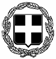 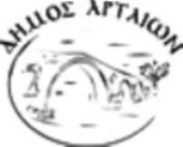  ΕΛΛΗΝΙΚΗ ΔΗΜΟΚΡΑΤΙΑ                                                     Άρτα: 15-03-2023
ΝΟΜΟΣ ΑΡΤΑΣ                                                                           Αρ. Πρωτ.: 6680
ΔΗΜΟΣ ΑΡΤΑΙΩΝ     ΠΕΡΙΛΗΨΗ ΔΙΑΚΗΡΥΞΗΣ ΔΙΑΓΩΝΙΣΜΟΥ ΓΙΑ ΤΗΝ ΣΙΤΙΣΗ ΑΔΕΣΠΟΤΩΝ ΖΩΩΝ ΣΥΝΤΡΟΦΙΑΣ ΤΟΥ ΠΡΟΓΡΑΜΜΑΤΟΣ ΔΙΑΧΕΙΡΙΣΗΣ ΑΔΕΣΠΟΤΩΝ ΖΩΩΝ ΤΟΥ ΔΗΜΟΥ ΑΡΤΑΙΩΝΟ ΔΗΜΑΡΧΟΣ  ΑΡΤΑΙΩΝ  	Διακηρύσσει μειοδοτικό διαγωνισμό για την σίτιση αδέσποτων ζώων συντροφιάς του προγράμματος διαχείρισης αδέσποτων ζώων του Δήμου Αρταίων, με κριτήριο κατακύρωσης την πλέον συμφέρουσα από οικονομική άποψη προσφορά αποκλειστικά βάσει της τιμής (χαμηλότερη τιμή), συνολικής προϋπολογισθείσης αξίας 9.920,00 € συμπεριλαμβανομένου του ΦΠΑ.  Οι υπηρεσίες του διαγωνισμού εντάσσονται στον κωδικό cpv: 77400000-4.Οι προσφορές υποβάλλονται από τους οικονομικούς φορείς ηλεκτρονικά, μέσω της διαδικτυακής πύλης www.promitheus.gov.gr, του Ε.Σ.Η.ΔΗ.Σ. (αριθμός διαγωνισμού 186802) μέχρι την 30-03-2023 ημέρα Πέμπτη ώρα 15:00 μ.μ., στην Ελληνική γλώσσα, σε ηλεκτρονικό φάκελο, σύμφωνα με τα αναφερόμενα στο Ν. 4155/13 (ΦΕΚ/Α/29-5-2013), στο άρθρο 11 της  Υ.Α. Π1/2390/2013 (ΦΕΚ/Β/2677/21-10-2013) «Τεχνικές λεπτομέρειες και διαδικασίες λειτουργίας του Εθνικού Συστήματος Ηλεκτρονικών Δημοσίων Συμβάσεων (Ε.Σ.Η.ΔΗ.Σ.)», τον 4412/2016 όπως έχει τροποποιηθεί και ισχύει βάσει του 4497/2017.  Ο διαγωνισμός θα γίνει την 05-04-2023 ημέρα Τετάρτη ώρα 10:00.Αντίγραφα της διακήρυξης για τη συμμετοχή στο διαγωνισμό  και πληροφορίες γι' αυτόν παρέχονται κατά τις εργάσιμες ημέρες και ώρες, από το γραφείο προμηθειών του Δήμου Αρταίων, (αρμόδιος υπάλληλος: Πετσιμέρης Άγγελος, τηλ.2681362243), καθώς και από την ιστοσελίδα του Δήμου www.arta.gr στην επιλογή «Επικαιρότητα» - «Προκηρύξεις».Ο ΔΗΜΑΡΧΟΣ ΑΡΤΑΙΩΝΧΡΗΣΤΟΣ Κ. ΤΣΙΡΟΓΙΑΝΝΗΣ